МУНИЦИПАЛЬНОЕ БЮДЖЕТНОЕ ОБЩЕОБРАЗОВАТЕЛЬНОЕ УЧРЕЖДЕНИЕ СРЕДНЯЯ ОБЩЕОБРАЗОВАТЕЛЬНАЯ ШКОЛА с. НОВЫЙ УРУХ ИРАФСКОГО РАЙОНА РСО-АЛАНИЯ.от 19. 07. 2023г.								№ ПРИКАЗ              О режиме работы Центра «Точка роста»        Руководителю Центра «Точка роста» Кесаевой Л.В. в срок до 01.09.2023г. разработать и опубликовать на официальном сайте школы режим  работы Центра «Точка роста»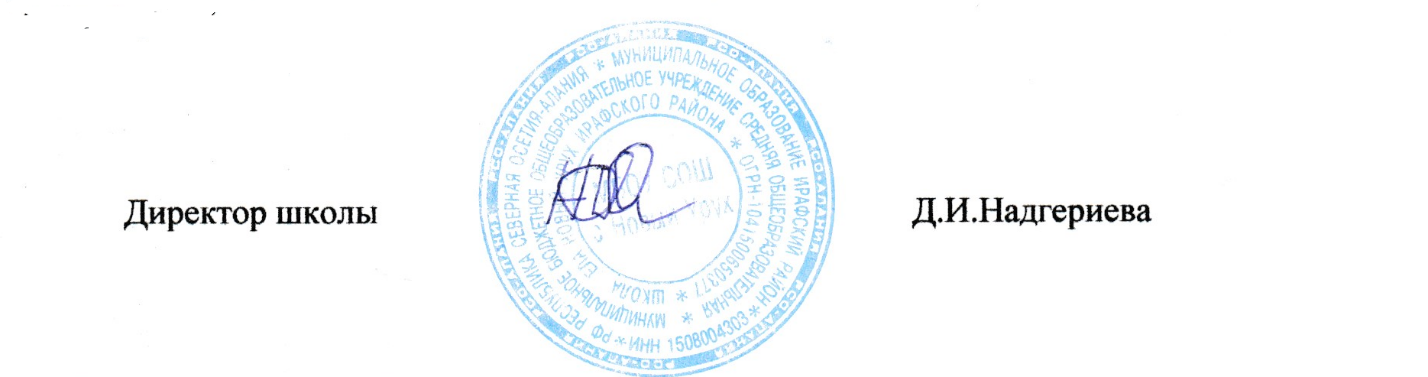 